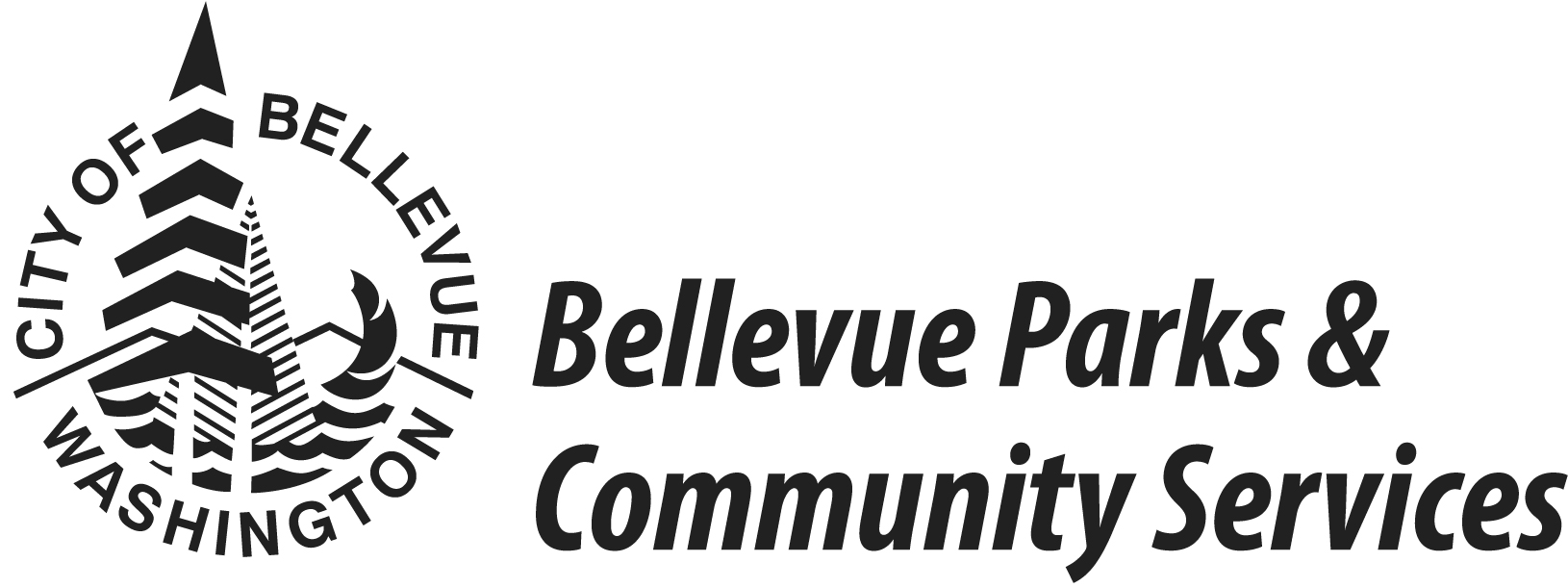 Spring 2017 Basketball LeagueGAME INFORMATION:10 games with playoffs included.Rosters due at time of registration. Revisions allowed until the third week of league play. Games played at City of Bellevue community centers and Bellevue school gyms.  Limited number of teams accepted into the league, based on available gym space. League game night not guaranteed.  Assignments will be made based on gym availabilityAA/Upper A 		(Tues/Wed)	Intermediate A 		(Tues)Lower A		(Thur) B-Upper   		(Sun)  B-Lower  		(Sun)Game times vary depending on the gym.  Important:  Teams will play at all times throughout the season.Holidays observed:  Presidents Day, Easter, Memorial Day, 4th July, Thanksgiving, Christmas, New Year.  If scheduling allows, others might be accommodated if requested with registration.Two referees provided for each game by the Pacific Northwest Basketball Officials Association. Modified high school rules used, with 20-minute halves (running clock except for timeouts, foul shots, and unforeseen stoppages of play, until the last two minutes of each half, when there will be a regulation clock).LEAGUES OFFERED:AA - Teams with one or more players who participated at a junior college or four-year college or university and are younger than 35 years old.A – Teams with no members who have participated at a four-year college or university and/or at a junior college.  The A Leagues are divided into Upper, Intermediate, and Lower, based on skill level and experience.B – Teams with members 30 years and older who have no college experience.  One player under 30 years old is allowed.NotesA player who has reached his/her 35th birthday is no longer considered a college participant.Any player who participated in one or more college games (freshman, junior varsity, or varsity) will be considered a college player.The league administrator reserves the right to place teams into any league deemed necessary for league play.Any team may register in a classification higher than the one for which it qualifies.Individuals can be placed on the Interested Players List.  Contact Shirley Louie  (425)452-4479, LEAGUES@bellevuewa.gov.IMPORTANT DATES:Fri Feb 17, 2017			- Registration opens for Bellevue residents & returning teams.Fri Feb 24, 2017			- Registration open for everyone.Fri Mar 17, 2017  4:30 pm		- Registration & Payment Deadline Apr 2 – Jun 29, 2017		- League Play COSTS:League Fee: $795 per teamNonrefundable if requested less than 3 weeks prior to start of league play or schedules have been set.  $35 administrative fee if refund/change request granted.REGISTRATION REQUIREMENTS:Registration Form Team Roster with residence addresses   (Online Registration: roster due 3rd week of games along with final changes)Full League Fee.  (Company Sponsorship:  payment must be received by registration deadline)PAYMENT OPTIONS:Cash, Checks, Visa, and MasterCard accepted. REGISTRATION OPTIONS: FOR MORE INFORMATION:http://bellevuewa.gov/parks_adult_sports_leagues.htm http://parksreg.bellevuewa.govLEAGUES@bellevuewa.govLeague Coordinator: 	        Shirley Louie slouie@bellevuewa.gov(425) 452-4479Spring 2017 Basketball LeagueTeam Registration FormPlease fill in the information.For Office Use Only:Spring 2017 Basketball LeagueTeam RosterFor best results, set your printer to "Landscape" before printing this page.Online Registrationhttp://parksreg.bellevuewa.govContact Shirley for new online “team” account & access codes.Drop-Off Location:Bellevue City Hall Service First Desk
450 110th Ave NE
Bellevue, WA 98004Mailing Address:Shirley LouieBellevue Parks/Enterprise Division
PO Box 90012
Bellevue, WA 98009-9012E-mail Address: Fax:LEAGUES@bellevuewa.gov(425) 452-7221  Attn: Shirley Louie Fall [ ]    Winter [ ]    Spring [ ]                        Year [2017]Fall [ ]    Winter [ ]    Spring [ ]                        Year [2017]Team Name: Sponsor (if applicable):Manager's Name:Phone: (cell)             
              (day)             
              (evening)      Street Address:Fax:City, State, Zip:Email Address:League:
  AA/Upper A .…….Tues/Wed   
  Intermediate A …Tues   Lower A  ………......Thur  B-Upper .….….…....Sun   B-Lower………….....Sun Notes:       Payment Enclosed (check all that apply):$795      Team League FeeNonrefundable if requested less than 3 weeks prior to start of league play or schedules have been set.  $35 administrative fee if refund/change request granted.
        Total EnclosedType of Payment:
__ Cash (Do not send in mail)
__ Check or money order (payable to "City of Bellevue")
__ Company Sponsor Check  (must be received by registration deadline)__ Charge Card (check type): __ Visa __ MasterCard
Account #:                                                       Expiration Date:      Type of Payment:
__ Cash (Do not send in mail)
__ Check or money order (payable to "City of Bellevue")
__ Company Sponsor Check  (must be received by registration deadline)__ Charge Card (check type): __ Visa __ MasterCard
Account #:                                                       Expiration Date:      Is your team new to Bellevue Basketball League?       Is your team new to Bellevue Basketball League?       If it is, how did you find out about our league?       If it is, how did you find out about our league?       If not, what season did your team play in last?   Season:            Year:           Former team name:         If not, what season did your team play in last?   Season:            Year:           Former team name:         Date ReceivedRegistration FormLeague FeePayment TypeDate ProcessedProcessed byRosterAddresses       Team Name:         Season:    Fall [ ]   Winter [ ]   Spring [ ]    Year [2017] Printed Name                  Phone(s)        Residence Address                  City            Zip          Resident?123456789101112